Name: ______________________________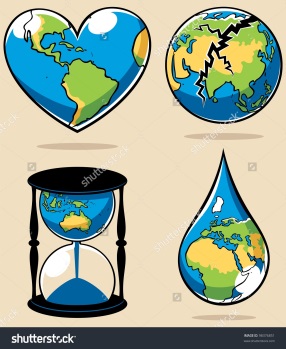 Extreme Environment ProjectChoose an extreme environment from the following list: 	caves			deserts			deep seas		extreme coldGive a specific place in that extreme environment:______________________________________________________________________________________Find out the following for your extreme environment:Where is your extreme environment on the globe?  Include a world map that shows where your extreme environment is.Why is it considered an extreme environment (lack of light, lack of oxygen, extreme pressure, extreme radiation, etc.)?What are the obstacles that may stop or slow down exploration of your extreme environment?What are some of the technologies that are used to explore your extreme environment (tools, instruments, etc.)?  Explain two of them.What are some plants and animals that survive in your extreme environment?  List five of each.From your list of plants and animals, choose one and do the following:  Print out a picture of your plant or animal.  Explain how your plant or animal is able to get the space, food, water, and other resources it needs in    your extreme environment.  Describe how big an area your plant or animal needs in your extreme environment.  Explain what adaptations your plant or animal has that help them survive in your extreme environment.How do you want to show your understanding?DioramaTri-fold boardPower pointModelYour idea  __________________________________Learning outcomes:Extreme environments exist on EarthNatural selection through adaptive radiationSurvival needs and interactions between organisms and the environment